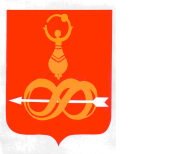 АДМИНИСТРАЦИЯ МУНИЦИПАЛЬНОГО ОБРАЗОВАНИЯ«ДЕБЕССКИЙ РАЙОН»«ДЭБЕС ЁРОС» ИНТЫЫСЬ КЫЛДЫТЭТЛЭН АДМИНИСТРАЦИЕЗРАСПОРЯЖЕНИЕот 09 ноября 2018  года                                                                                    № 593с. Дебесыбез объявления ценыВ соответствии со ст. 447  ГК РФ, Федеральным законом от 21 декабря 2001 года  № 178-ФЗ «О приватизации государственного и муниципального имущества», согласно прогнозному плану приватизации муниципального имущества муниципального образования «Дебёсский район» на 2018 год, утвержденного решением Совета депутатов муниципального образования «Дебёсский район» от 21 декабря 2017 года № 69:Отделу по управлению муниципальным имуществом и земельным отношениям  Администрации муниципального образования «Дебесский район» организовать и провести торги в форме открытого аукциона по продаже муниципального имущества без объявления цены единым лотом.Форма подачи предложений о цене имущества: в запечатанном конверте.Лот №1. Оборудование для первичной переработки льна, со следующими характеристиками:2. Утвердить комиссию по проведению открытого аукциона по продаже муниципального имущества без объявления цены в следующем составе:Серебренникова В.В. - начальник отдела по управлению муниципальным имуществом и земельным отношениям Администрации муниципального образования «Дебесский район» - председатель комиссии;Члены комиссии:Бойков Д.С.  - Заместитель главы Администрации  района по строительству и ЖКХ - начальник отдела по строительству и ЖКХ;Воронцова Н.В. - главный специалист-эксперт-юрисконсульт отдела кадровой и правовой работы Аппарата Главы муниципального образования, районного Совета депутатов и Администрации района;Иванова Н.В. - главный специалист-эксперт отдела по строительству и ЖКХ Администрации муниципального образования «Дебёсский район»;Юферева А.С. - ведущий специалист - эксперт отдела по управлению муниципальным имуществом и земельным отношениям Администрации муниципального образования «Дебесский район» -  секретарь комиссии.3. Утвердить извещение о проведении открытого аукциона по продаже муниципального имущества без объявления цены.4. Извещение об открытом аукционе разместить на едином сайте Российской Федерации, на сайте муниципального образования «Дебёсский район».Глава муниципального образования	                                        А.С. ИвановПодготовил:Начальник отделапо управлению муниципальнымимуществом и земельным отношениям                                                         В.В. Серебренникова                                                                                                                             «___» ____________2018 годРазослать:  в дело, ОУИ-2Согласовано:Зам. главы Администрации района по строительству и ЖКХ – начальник отдела по строительству и ЖКХ                                              Д.С. Бойков                                                                                                                            «___» ___________ 2018 годИзвещение о проведении открытого аукционапо продаже муниципального имущества без объявления ценыАдминистрация муниципального образования «Дебесский район» сообщает о проведении торгов в соответствии с распоряжением Администрации муниципального образования «Дебесский район» от 08 ноября 2018 года № 593 «О проведении открытого аукциона по продаже муниципального имущества без объявления цены».Лот №1. Оборудование для первичной переработки льна, со следующими характеристиками:Способ приватизации имущества: продажа на аукционе без объявления цены.Форма подачи предложений о цене имущества: в запечатанном конверте.Покупателями муниципального имущества могут быть любые физические и юридические лица, за исключением государственных и муниципальных унитарных предприятий, государственных и муниципальных учреждений, а также юридических лиц, в уставном капитале которых доля Российской Федерации, субъектов Российской Федерации и муниципальных образований превышает 25 процентов, кроме случаев, предусмотренных статьей 25 Федерального законаот 21 декабря 2001года №178 «О приватизации государственного и муниципального имущества». Претендент вправе подать только одно предложение о цене приобретения имущества.Перечень предоставляемых документов:Одновременно с заявкой претенденты представляют следующие документы:юридические лица:заверенные копии учредительных документов;документ, содержащий сведения о доле Российской Федерации, субъекта Российской Федерации или муниципального образования в уставном капитале юридического лица (реестр владельцев акций либо выписка из него или заверенное печатью юридического лица и подписанное его руководителем письмо);документ, который подтверждает полномочия руководителя юридического лица на осуществление действий от имени юридического лица (копия решения о назначении этого лица или о его избрании) и в соответствии с которым руководитель юридического лица обладает правом действовать от имени юридического лица без доверенности;физические лица предъявляют документ, удостоверяющий личность, или представляют копии всех его листов.В случае, если от имени претендента действует его представитель по доверенности, к заявке должна быть приложена доверенность на осуществление действий от имени претендента, оформленная в установленном порядке, или нотариально заверенная копия такой доверенности. В случае, если доверенность на осуществление действий от имени претендента подписана лицом, уполномоченным руководителем юридического лица, заявка должна содержать также документ, подтверждающий полномочия этого лица. В случае если от имени претендента действует его представитель по доверенности, к заявке должна быть приложена доверенность на осуществление действий от имени претендента. Все листы документов, представляемых одновременно с заявкой, либо отдельные тома данных документов должны быть прошиты, пронумерованы, скреплены печатью претендента (для юридического лица) и подписаны претендентом или его представителем.К данным документам (в том числе к каждому тому) также прилагается их опись. Заявка и такая опись составляются в двух экземплярах, один из которых остается у продавца, другой – у претендента.Предложение о цене приобретения имущества прилагается к заявке в запечатанном конверте. Предлагаемая претендентом цена приобретения имущества указывается цифрами и прописью, отдельно указывается сумма НДС (18% от суммы приобретения имущества). В случае если цифрами и прописью указаны разные цены, принимается во внимание цена, указанная прописью. В случае, если сумма НДС  заявителем не указана, Продавец самостоятельно указывает в договоре купли-продажи сумму НДС.В соответствии с Налоговым кодексом РФ,  покупатели муниципального имущества, за исключением физических лиц, не являющихся индивидуальными предпринимателями, обязаны исчислить расчетным методом, удержать из выплачиваемых доходов и уплатить в бюджет сумму налога на добавленную стоимость. Физические лица – покупатели муниципального имущества уплачивают в бюджет сумму приобретаемого имущества с учетом НДС. Продавец отказывает претенденту в приеме заявки в случае, если:а) заявка представлена по истечении срока приема заявок, указанного в информационном сообщении;б) заявка представлена лицом, не уполномоченным претендентом на осуществление таких действий;в) заявка оформлена с нарушением требований, установленных продавцом;г) представлены не все документы, предусмотренные информационным сообщением, либо они оформлены ненадлежащим образом;д) представленные документы не подтверждают право претендента быть покупателем имущества в соответствии с законодательством Российской Федерации.Указанный перечень оснований для отказа в приеме заявки является исчерпывающим.Принятые заявки и предложения о цене приобретения имущества продавец регистрирует в журнале приема заявок с присвоением каждой заявке номера и указанием даты и времени ее поступления.Зарегистрированная заявка является поступившим продавцу предложением (офертой) претендента, выражающим его намерение считать себя заключившим с продавцом договор купли-продажи имущества по предлагаемой претендентом цене приобретения.Срок подачи заявки на участие в аукционе: заявки принимаются в рабочие дни с 09 ноября 2018 года по 03 декабря 2018 года по адресу: Удмуртская Республика, с. Дебесы, ул. Советская, 88, 1 этаж, кабинет 6, ежедневно с 8-00 до 16-00 час.Ознакомиться с характеристиками имущества, документацией по процедуре продажи без объявления цены, проектом договора купли-продажи, получить разъяснения по процедуре продажи претенденты могут при подаче заявки на участие в продаже без объявления цены.Подведение итогов продажи муниципального имущества без объявления цены состоится 04 декабря 2018 года по адресу: УР, с. Дебесы, ул. Советская,  88,  1 этаж, кабинет 6, в 10-00 часов.При вскрытии конвертов с предложениями могут присутствовать подавшие их претенденты или их полномочные представители.Покупателем имущества признается:а) при принятии к рассмотрению одного предложения о цене приобретения имущества - претендент, подавший это предложение;б) при принятии к рассмотрению нескольких предложений о цене приобретения имущества - претендент, предложивший наибольшую цену за продаваемое имущество;в) при принятии к рассмотрению нескольких одинаковых предложений о цене приобретения имущества - претендент, заявка которого была зарегистрирована ранее других.Если в указанный в информационном сообщении срок для приема заявок ни одна заявка не была зарегистрирована, либо по результатам рассмотрения зарегистрированных заявок ни одно предложение о цене приобретения имущества не было принято к рассмотрению, продажа имущества признается несостоявшейся, что фиксируется в протоколе об итогах продажи имущества.Порядок заключения договора купли-продажи.Договор купли-продажи  заключается в течение пяти рабочих дней с даты подведения итогов  продажи.При уклонении или отказе победителя продажи  от заключения в установленный срок договора купли-продажи имущества, он утрачивает право на заключение указанного договора. В этом случае продажа имущества признается несостоявшейся.Условия и сроки платежа, реквизиты счетов:Оплата приобретаемого имущества производится в течение 10 календарных дней со дня подписания договора купли-продажи имущества путем перечисления денежных средств на следующие реквизиты:Получатель: УФК по Удмуртской Республике (Администрация муниципального образования «Дебесский район» Удмуртской Республики)ИНН 1807000480 / КПП 182801001ОКТМО 94614000     БИК 049401001Р/с 40101810200000010001Банк: Отделение-НБ Удмуртская Республика г. ИжевскКБК 263 114 020 5305 0000410  Назначение платежа: Доходы бюджетов муниципальных р-нов от реализации имущества.  Ответственность покупателя в случае его отказа или уклонения от оплаты имущества в установленные сроки предусматривается в соответствии с законодательством Российской Федерации в договоре купли-продажи имущества.Переход права собственности на имущество.Передача  муниципального имущества и оформление права собственности на него осуществляются в соответствии с законодательством Российской Федерации не позднее чем через тридцать дней после дня полной оплаты имущества.Факт оплаты имущества подтверждается выпиской со счета продавца о поступлении средств в размере и сроки, указанные в договоре купли-продажи имущества.Право собственности на имущество переходит к покупателю со дня подписания акта приема-передачи имущества.Информация о предыдущих торгах: открытый аукцион по продаже посредством публичного предложения муниципального имущества, объявленный на  06 ноября 2018 года, признан несостоявшимся (прокол № 08/18 от 06.11.18г).Информация о проведении аукциона по продаже муниципального имущества размещается на едином сайте Российской Федерации http://torgi.gov.ru. (в строке поиска - Дебесский район), и на официальном сайте Дебесского района - debesy.udmurt.ru.Справки по телефону 8 (34151) 4-18-79, 89913988907. Контактное лицо - Серебренникова Валентина Васильевна.ЗАЯВКА НА УЧАСТИЕ В АУКЦИОНЕпо продаже муниципальной собственности  Дебесского районабез объявления ценыЗаявитель ____________________________________________________________________ ____________________________________________________________________ именуемый далее «Претендент», в лице __________________________________ действующего на основании ___________________________________________Принимая решение об участии в аукционе по продаже муниципального имущества без объявления цены: Лот №___ _______________________________________________________________________________обязуюсь:1. соблюдать условия аукциона, содержащиеся в информационном сообщении о проведении аукционапо продаже муниципального имущества без объявления цены,опубликованного на едином сайте Российской Федерации http://torgi.gov.ru., и на официальном сайте Дебесского района - debesy.udmurt.ru., а также положения Федерального закона от 21.12.2001г. №178-ФЗ «О приватизации государственного и муниципального имущества».    2. в случае признания победителем аукциона  заключить с Продавцом договор купли - продажи муниципального имущества  не позднее 5 рабочих дней со дня подведения итогов аукциона;3. уплатить Продавцу стоимость муниципального имущества, установленную по результатам аукциона, в сроки, определяемые договором купли-продажи.Адрес и банковские реквизиты Претендента:____________________________________________________________________________________________________________________________________________________________________________________________________________Все уведомления и документы, относящиеся к продаже имущества прошу (выбрать нужное)Выдавать под расписку: __(указать Ф.И.О. Представителя) Выслать по адресу __(указать адрес по почте заказным или на адрес эл. почты)Подпись Претендента (его полномочного представителя)_________________________________________________		МП 	«____»_____________ 2018 г.Заявка принята Продавцом:Час._____ мин. _______   «____»___________ 2018 г. за № _________Подпись уполномоченного лица Продавца_________________________________________________ ОПИСЬпредоставленных документов для участия в аукционепо продаже муниципального имущества без объявления ценыДля участия в аукционе по продаже муниципального без объявления цены: Лот №____ ______________________________________________________________________________Претендентом______________________________________________________представлены следующие документы:1.______________________________________________________________________2.______________________________________________________________________3.______________________________________________________________________4.______________________________________________________________________5.______________________________________________________________________Подпись Претендента_________________________м.п.Дата «____» _________________2018 год ОБРАЗЕЦПодается обязательно в запечатанном конвертеПродавцу:Отдел по управлению муниципальным имуществоми земельным отношениям Администрациимуниципального образования «Дебесский район»ПРЕДЛОЖЕНИЕ О ЦЕНЕприобретения муниципального имущества путем продажи без объявления цены_____________________________________________________________________________(полное наименование юридического лица, Ф.И.О. физического лица или ИП)	В случае признания Победителем продажи муниципального имущества без объявления цены, обязуюсь заключить с Продавцом договор купли - продажи имущества _____________________________________________________________________________(наименование имущества)в течение пяти рабочих дней с даты подведения итогов  продажи, в соответствии с предложением о цене приобретения имущества, которое прилагается к данной заявке в запечатанном конверте _____________________________________________________________________________(сумма указывается цифрами и прописью)_____________________________НДС 18%________________________________________(сумма указывается цифрами и прописью)Обязуюсь исполнить обязательства по договору купли-продажи в части оплаты объекта муниципального имущества произвести единовременно в течение 10 календарных дней со дня подписания договора купли-продажи имущества, указанной в настоящем предложении.____________________     ____________________               (подпись)                           (расшифровка подписи)«____» ______________ 20___г.ДОГОВОР ___/18купли-продажи муниципального имущества с. Дебесы			                                                                               __________ 2018 г.Администрация муниципального образования «Дебесский район», в лице Главы муниципального образования «Дебесский район» Иванова Андрея Серафимовича, действующего на основании Устава, именуемая в дальнейшем «Продавец», с одной стороны и____________________________________________________, именуемое в дальнейшем «Покупатель», с другой стороны, заключили настоящий договор (далее Договор) о нижеследующем:1. ПРЕДМЕТ ДОГОВОРА1.1. Продавец на основании распоряжения Администрации муниципального образования «Дебёсский район» от ________ 2018 года № ____ «Об открытом аукционе по продаже муниципального имущества без объявления цены», протокола проведения аукциона по продаже муниципального имущества № ___/18 от _______ года передает в собственность Покупателя, а Покупатель принимает и оплачивает стоимость имущества, указанного в п.1.2. Договора.1.2. ЛОТ №1: Перечень имущества, далее – Имущество.1.3. Продавец передает Покупателю все документы на Имущество после полной оплаты его стоимости и возмещает расходы по проведению оценки объекта.1.4. До заключения настоящего Договора Имущество, указанное в п.1.2. Договора, никому не продано, не заложено, в споре и под арестом не состоит.2. ПРАВА И ОБЯЗАННОСТИ СТОРОН2.1. Продавец обязуется:2.1.1. Передать Имущество в собственность Покупателю в соответствии с п. 1.2. настоящего договора по акту приема - передачи в течение 30 дней, после дня полной оплаты стоимости Имущества.2.2. Покупатель обязуется:2.2.1. Оплатить стоимость Имущества по условиям настоящего договора, принять Имущество, по акту приема-передачи.3. СТОИМОСТЬ И ПОРЯДОК ОПЛАТЫ3.1. Продажная цена Имущества определена по результатам аукциона, проведенного _____ 2018 года, составляет _______________ (_____________прописью________) рублей. Сумма НДС.3.2. Покупатель оплачивает стоимость Имущества, указанного в п. 3.2. Договора, в течение десяти календарных дней со дня подписания Договора путем перечисления денежной суммы в размере_____ (________________) рубля по следующим реквизитам: Получатель: УФК по Удмуртской Республике (Администрация муниципального образования «Дебесский район» Удмуртской Республики)ИНН 1807000480 / КПП 182801001ОКТМО 94614000     БИК 049401001Р/с 40101810200000010001Банк: Отделение-НБ Удмуртская Республика г. ИжевскКБК 263 114 020 5305 0000410  Назначение платежа: Доходы бюджетов муниципальных р-нов от реализации имущества, оборудование льнозавода).  4. ОТВЕТСТВЕННОСТЬ СТОРОН И ПОРЯДОК РАЗРЕШЕНИЯ СПОРОВ4.1. В случае неуплаты полной стоимости имущества,  в указанные Договором сроки согласно  п.3 Договора, Покупатель уплачивает пени в размере 5 процентов суммы платежа за каждый день просрочки.Состояние Имущества Покупателю известно, следовательно, претензии по данным основаниям  Продавцом не принимаются.              4.2. Стороны освобождаются от ответственности  за полное или частичное неисполнение своих обязательств по договору, в случае, если такое неисполнение явилось следствием обстоятельств  чрезвычайного характера, которые сторона не могла  ни предвидеть, ни предотвратить разумными мерами.  4.3. Споры и разногласия, которые могут возникнуть из настоящего договора, стороны будут стремиться разрешить путем переговоров. В случае не  достижения согласия, спорные вопросы, в соответствии с действующим законодательством Российской Федерации, передаются на разрешение в судебные органы. 5. ПРОЧИЕ ПОЛОЖЕНИЯ5.1. Настоящий договор вступает в силу с момента его подписания сторонами и действует до исполнения сторонами их обязательств.5.2. Подтверждением факта исполнения сторонами обязательств настоящего Договора является подписание сторонами акта приема-передачи, являющегося неотъемлемой частью настоящего договора.  5.3. Настоящий договор составлен в двух экземплярах, один из которых  хранится в Администрации МО «Дебесский район», второй выдается Покупателю.6. АДРЕСА И РЕКВИЗИТЫ СТОРОН:Акт приема-передачик договору купли-продажи муниципального имущества №____/18село Дебесы, Удмуртской Республики                                         _______________2018   годаАдминистрация муниципального образования «Дебесский район», в лице главы муниципального образования «Дебесский район» Иванова Андрея Серафимовича, действующего на основании Устава, именуемая в дальнейшем «Продавец», с одной стороны и ____________________________________________________, именуемое в дальнейшем «Покупатель», с другой стороны, подписали настоящий акт приема-передачи о нижеследующем:В соответствии с договором  купли-продажи муниципального имущества №___/18 от __________ 2018 года Продавец передал, а Покупатель принял Имущество  в таком виде, в каком оно было на момент заключения договора.  С имуществом переданы следующие документы:_____________________________________________На момент подписания акта приема-передачи, расчет с Продавцом за Имущество произведен в полном объеме.Покупатель принял Имущество после осмотра. Претензий у Покупателя к техническому и санитарному состоянию по передаваемому Имуществу  не имеется.Настоящий акт приема-передачи составлен в двух экземплярах, каждый из которых имеет одинаковую юридическую силу.  Подписи сторон:О проведении открытого аукционапо продаже муниципального имущества№ п/пНаименованиеМодель, маркаГод выпус-каБалансовая стоимость, руб.Остаточная стоимость, руб.Рыночная стоимость, без учета НДС, руб.1Весы ВР 4014-1ш19801410,000,001500,002Весы КЮНКЮН19801410,000,001500,003Весы ВР 4014-50019801410,000,001500,004Грубочесальная машина ЧГ-15019935820,000,00191 100,005Компрессорная установка К-219911673,000,004000,006Компрессорная установка К-219911673,000,004000,007Кудельно-приготовительный агрегат КПАЛ199318600,000,00294 600,008Линия короткого волокна19809600,0000,00782 300,009Линия первичной обработки льна Deporter19808520,000,00515 400,0010Пресс KUMECO19805000,000,0013 500,0011Тельфер198030 000,000,00400,0012Электрощит1980480,000,00400,0013Электрощит1980480,000,00400,0014Электрощит1980480,000,00400,00Итого:1 811 000,00УТВЕРЖДЕНОраспоряжением     АдминистрацииМО «Дебесский район»08 ноября 2018 года № 593№ п/пНаименованиеМодель, маркаГод выпус-каБалансовая стоимость, руб.Остаточная стоимость, руб.Рыночная стоимость, без учета НДС, руб.1Весы ВР 4014-1ш19801410,000,001500,002Весы КЮНКЮН19801410,000,001500,003Весы ВР 4014-50019801410,000,001500,004Грубочесальная машина ЧГ-15019935820,000,00191 100,005Компрессорная установка К-219911673,000,004000,006Компрессорная установка К-219911673,000,004000,007Кудельно-приготовительный агрегат КПАЛ199318600,000,00294 600,008Линия короткого волокна19809600,0000,00782 300,009Линия первичной обработки льна «Deporter»19808520,000,00515 400,0010Пресс KUMECO19805000,000,0013 500,0011Тельфер198030 000,000,00400,0012Электрощит1980480,000,00400,0013Электрощит1980480,000,00400,0014Электрощит1980480,000,00400,00Итого:1 811 000,00Продавец:Покупатель:Администрация муниципальногообразования Дебесский район» 427060,УдмуртскаяРеспублика  Дебесский район, с.Дебесыул. Советская, 88р/с 40101810200000010001БИК 049401601   Отделение-НБ УдмуртскаяРеспублика Г. ИжевскИНН 1807000480  КПП 182801001тел (8-34151) 4-18-79                                               факс (8-34151) 4-14-38Глава муниципального образования«Дебесский район»_____________________ А.С. Иванов_____________________Продавец:Покупатель:Администрация муниципальногообразования Дебесский район» 427060,УдмуртскаяРеспублика  Дебесский район, с.Дебесыул. Советская, 88р/с 40101810200000010001БИК 049401601   Отделение-НБ УдмуртскаяРеспублика Г. ИжевскИНН 1807000480  КПП 182801001тел (8-34151) 4-18-79                                               факс (8-34151) 4-14-38Глава муниципального образования«Дебесский район»_____________________ А.С. Иванов_____________________